MAPS AND DIRECTIONS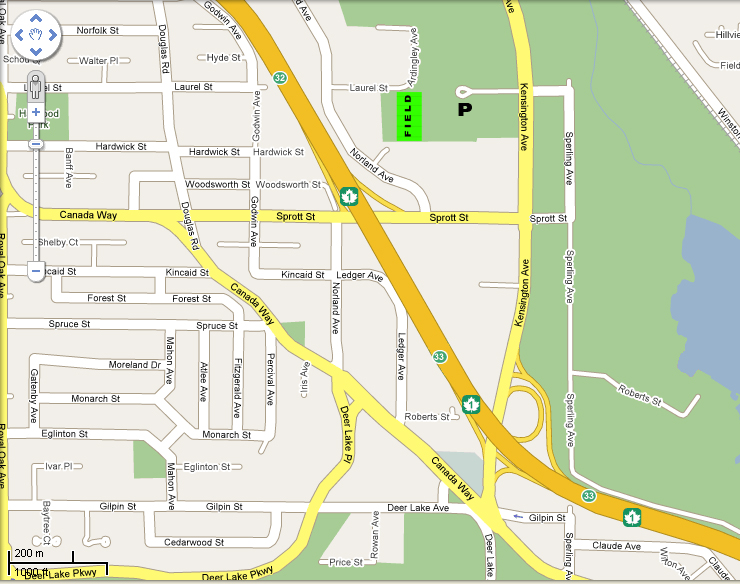 MAPS AND DIRECTIONS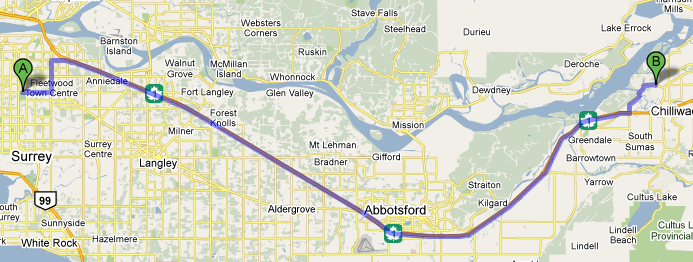 MAPS AND DIRECTIONS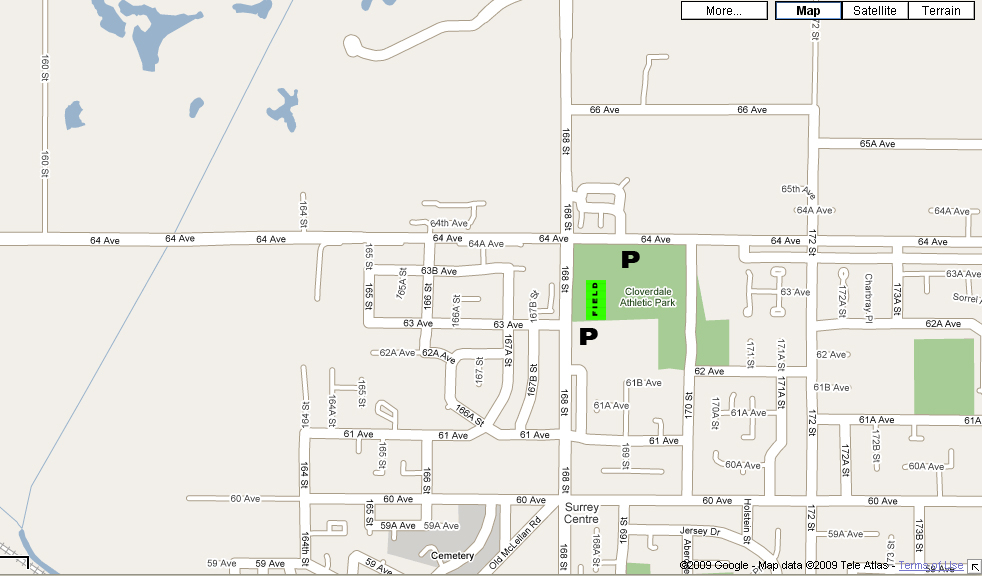 MAPS AND DIRECTIONS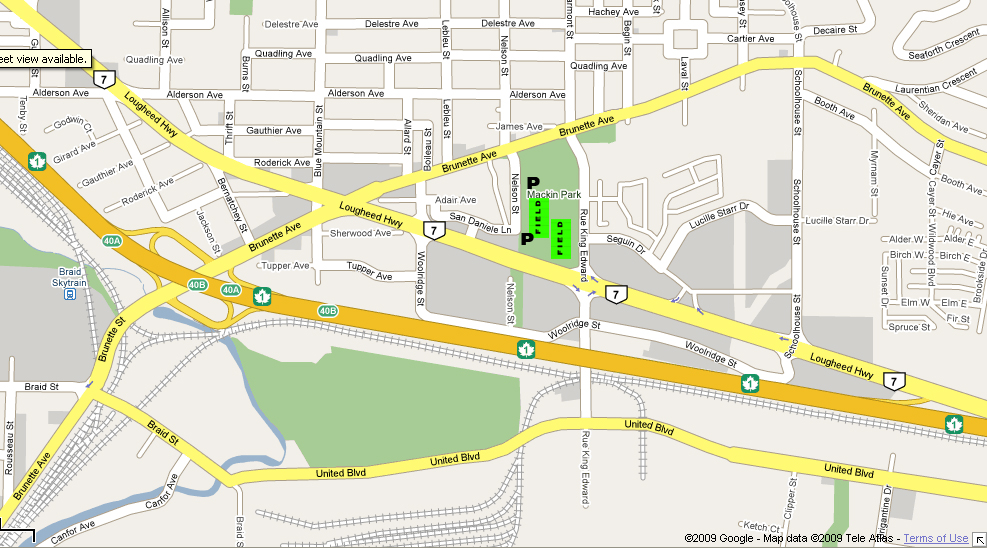 MAPS AND DIRECTIONS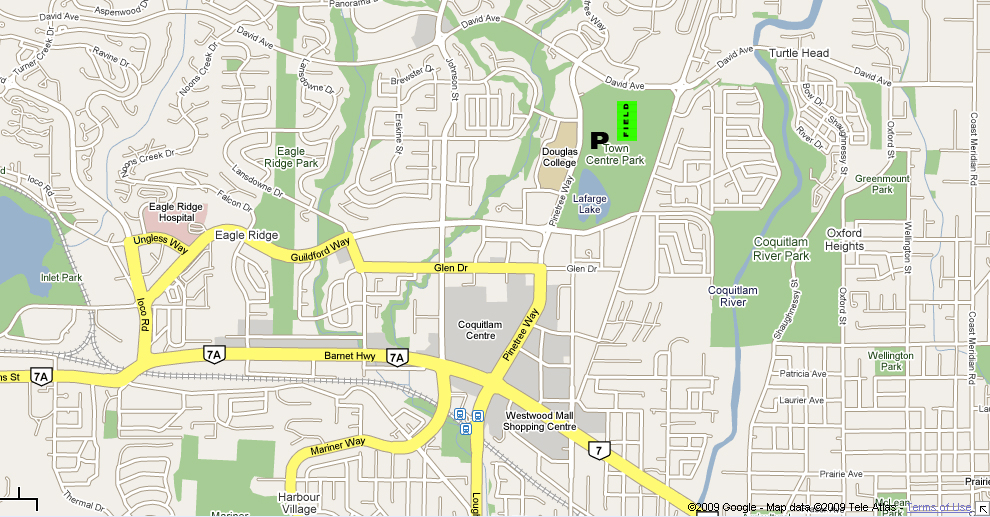 MAPS AND DIRECTIONS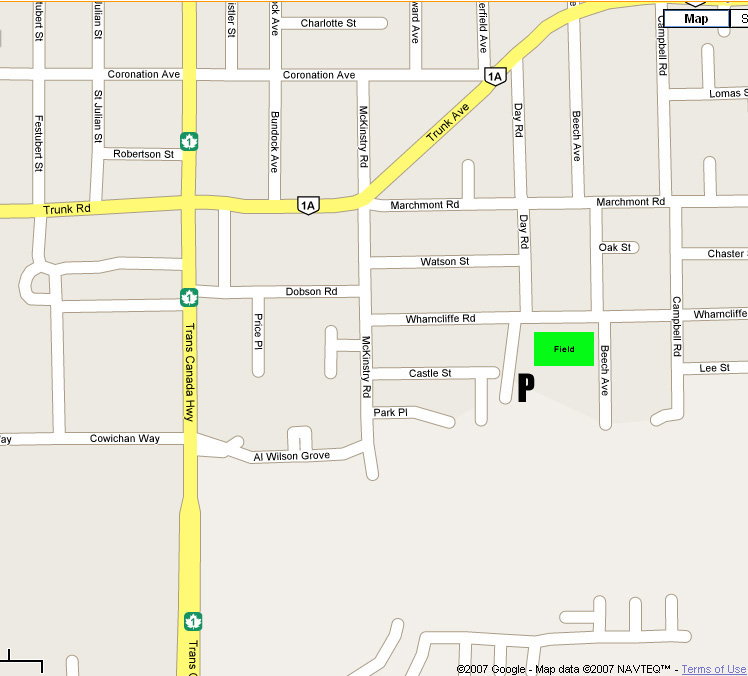 MAPS AND DIRECTIONS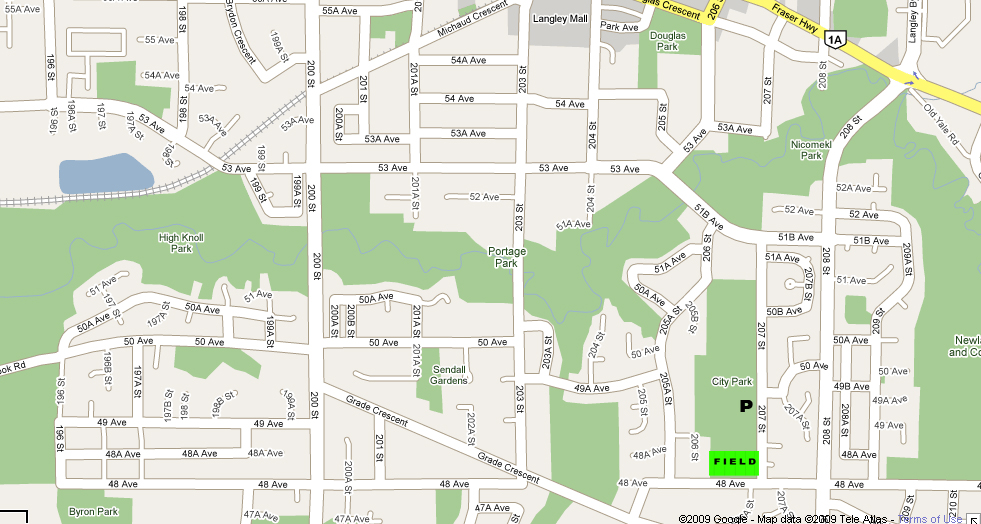 MAPS AND DIRECTIONS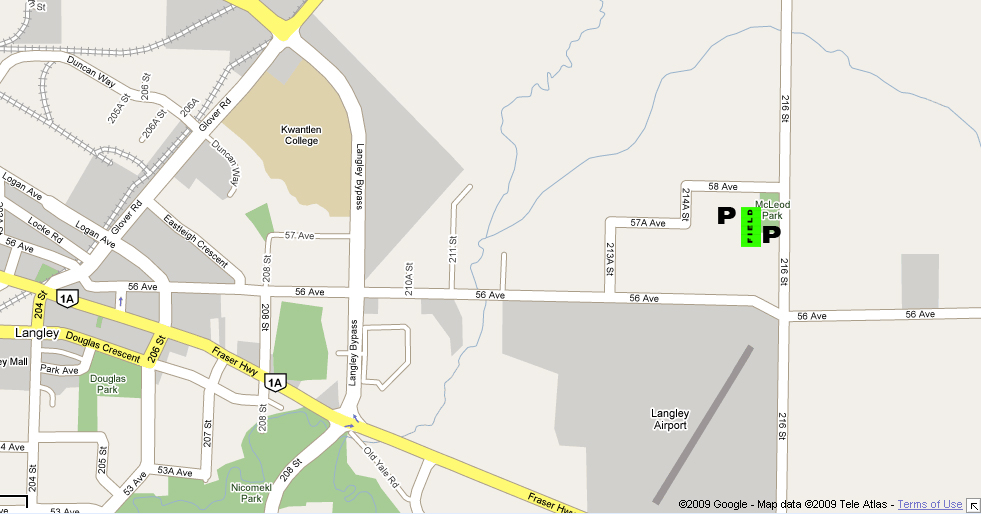 MAPS AND DIRECTIONS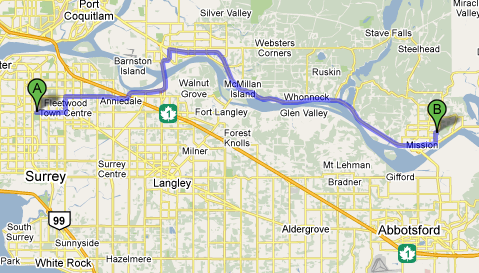 MAPS AND DIRECTIONSMAPS AND DIRECTIONS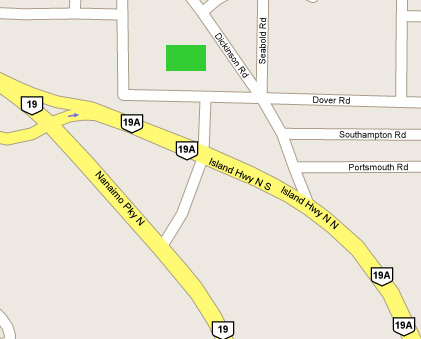 MAPS AND DIRECTIONS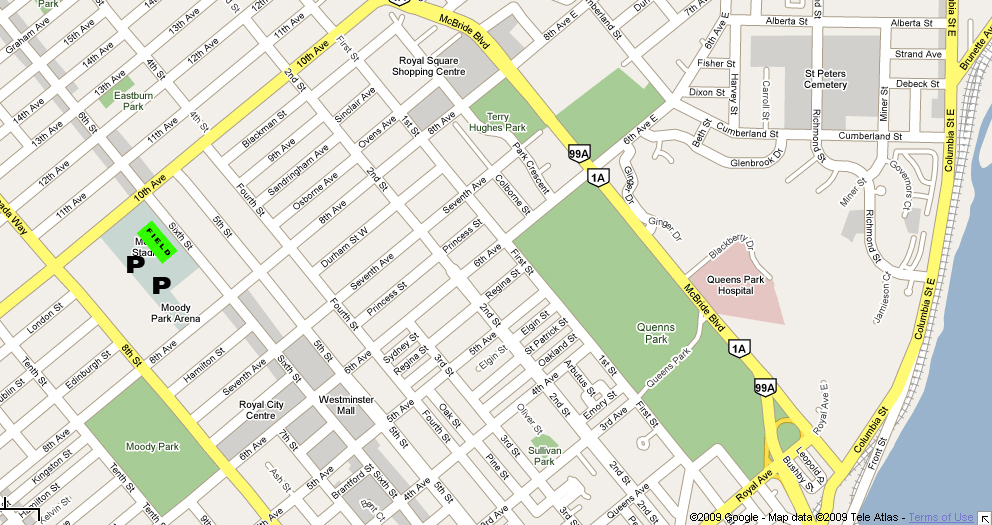 MAPS AND DIRECTIONS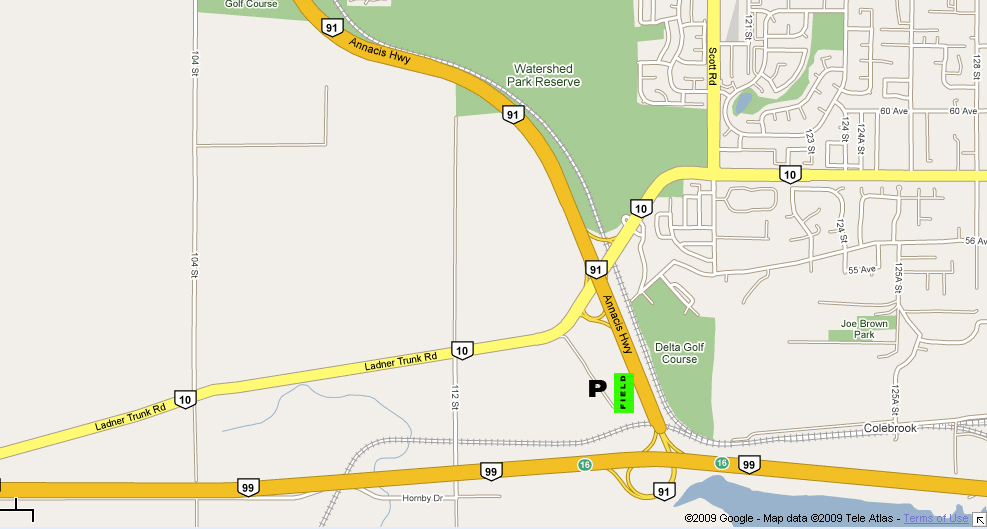 MAPS AND DIRECTIONS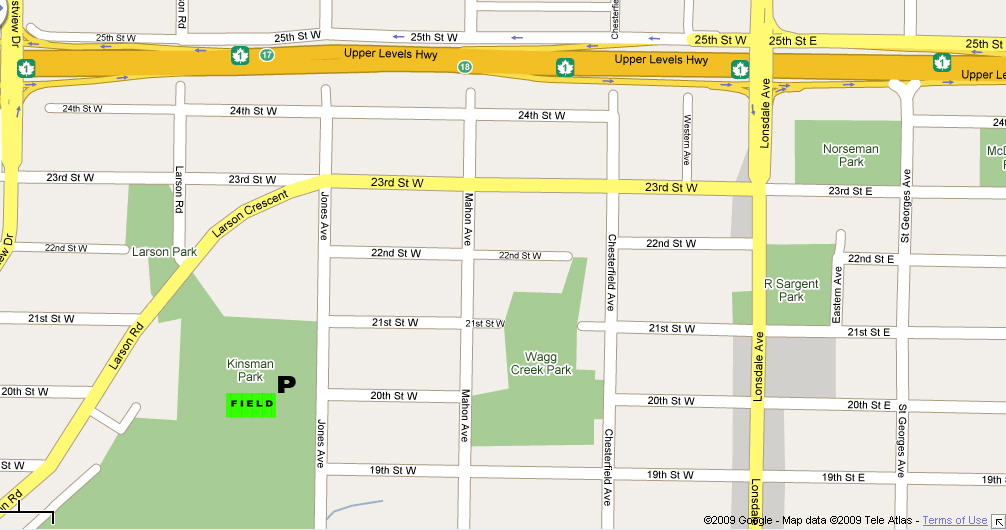 MAPS AND DIRECTIONS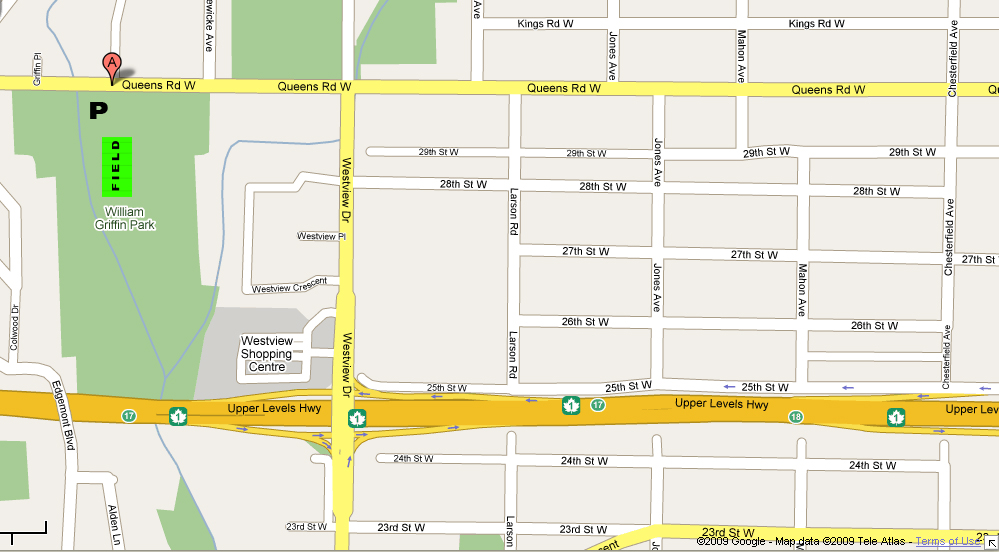 MAPS AND DIRECTIONS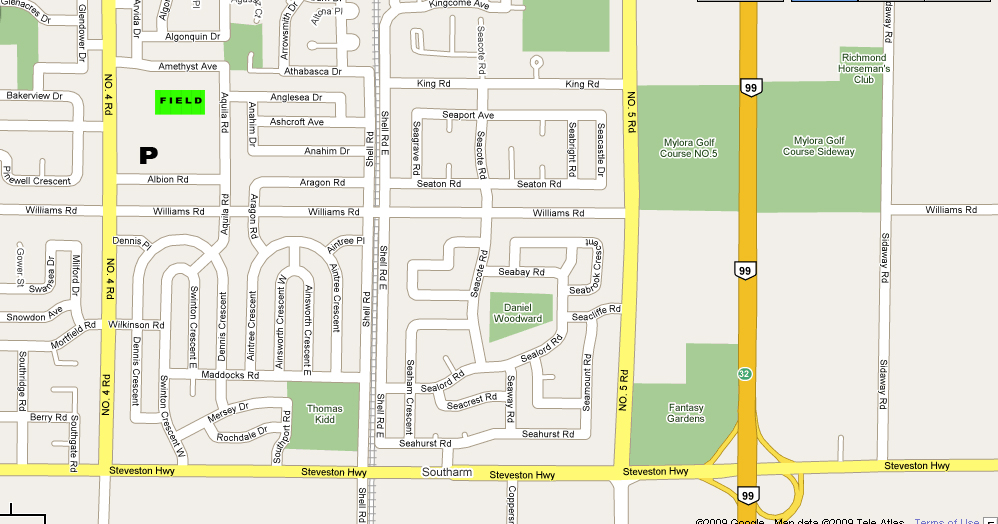 MAPS AND DIRECTIONS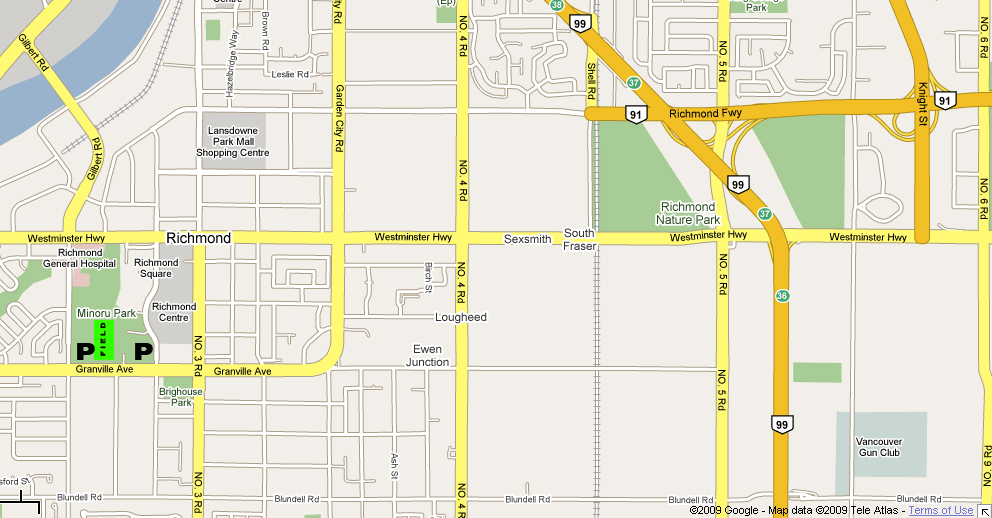 MAPS AND DIRECTIONS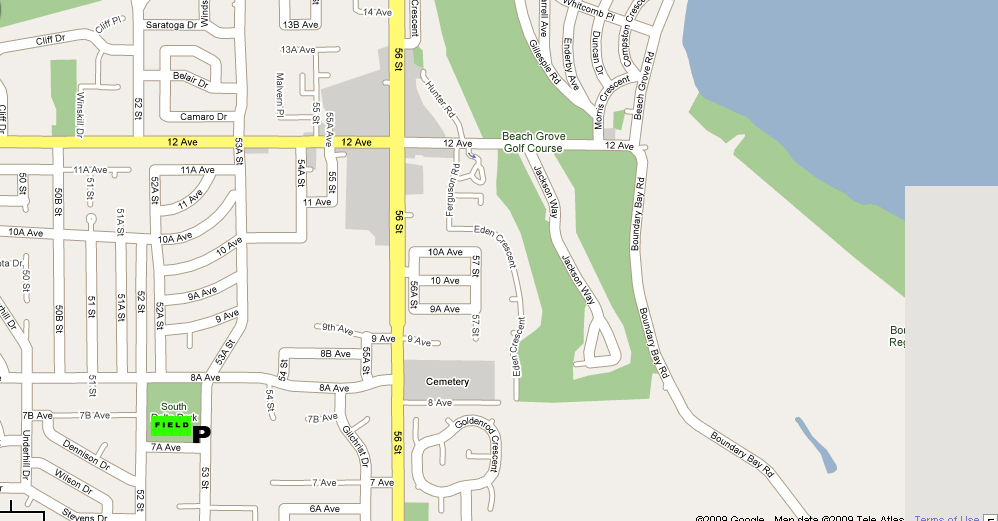 MAPS AND DIRECTIONS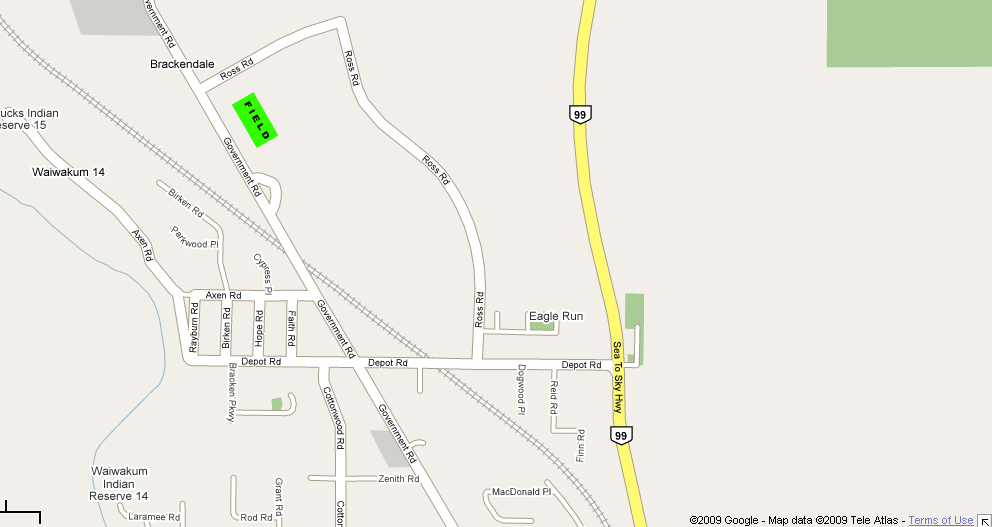 MAPS AND DIRECTIONS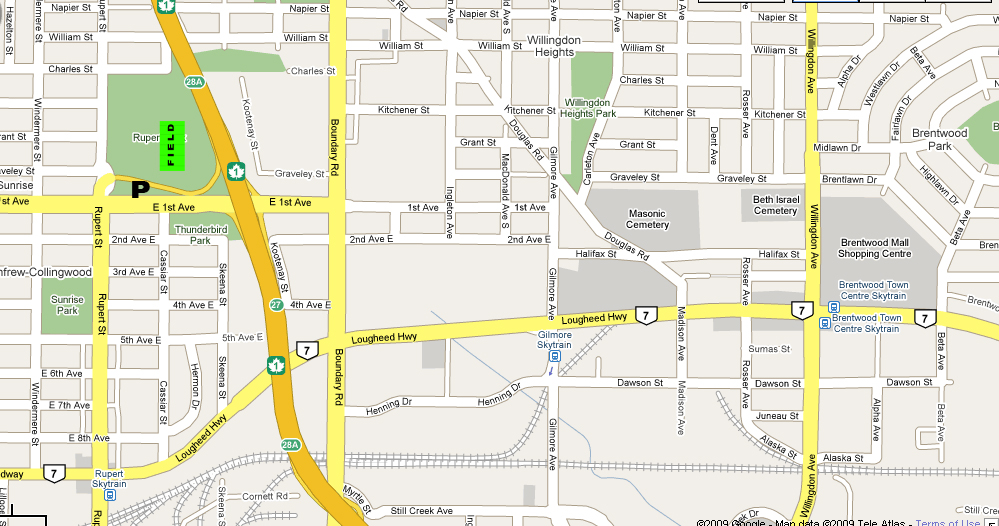 MAPS AND DIRECTIONS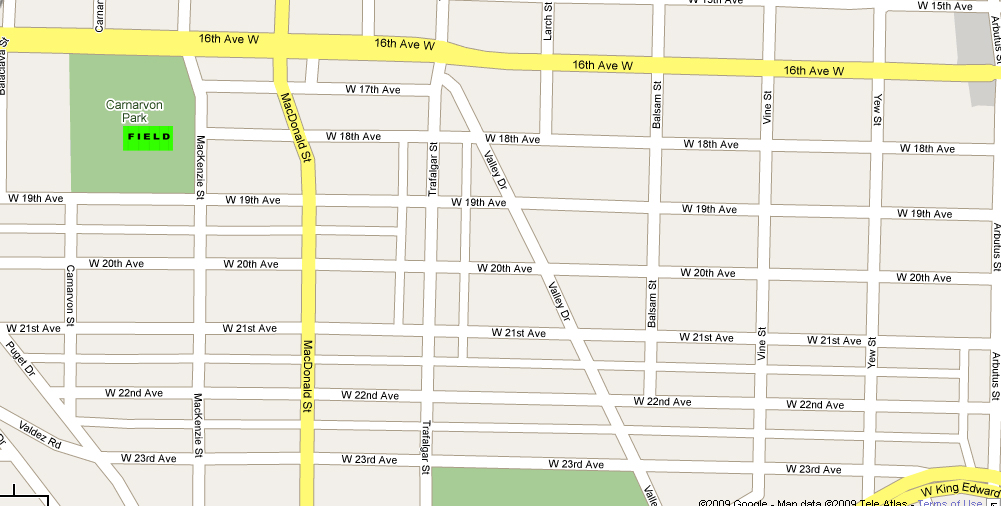 MAPS AND DIRECTIONS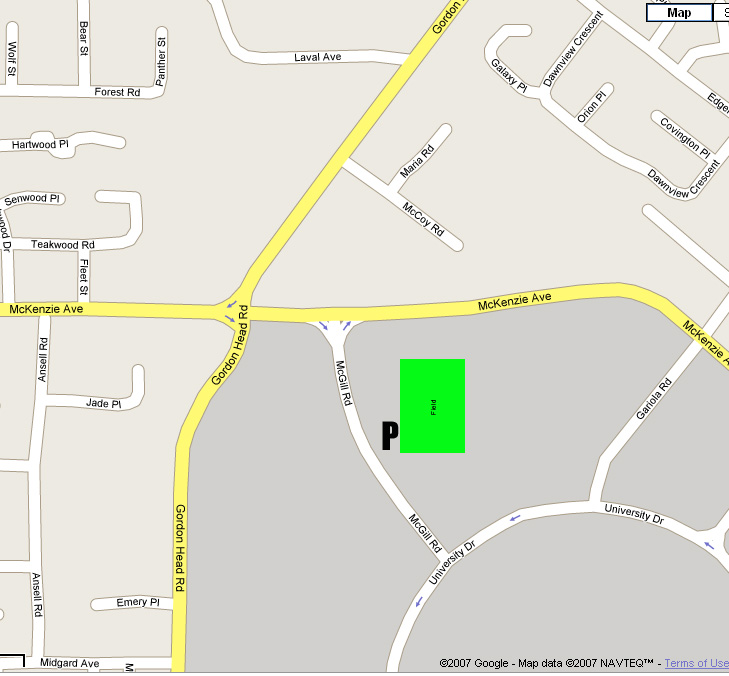 MAPS AND DIRECTIONS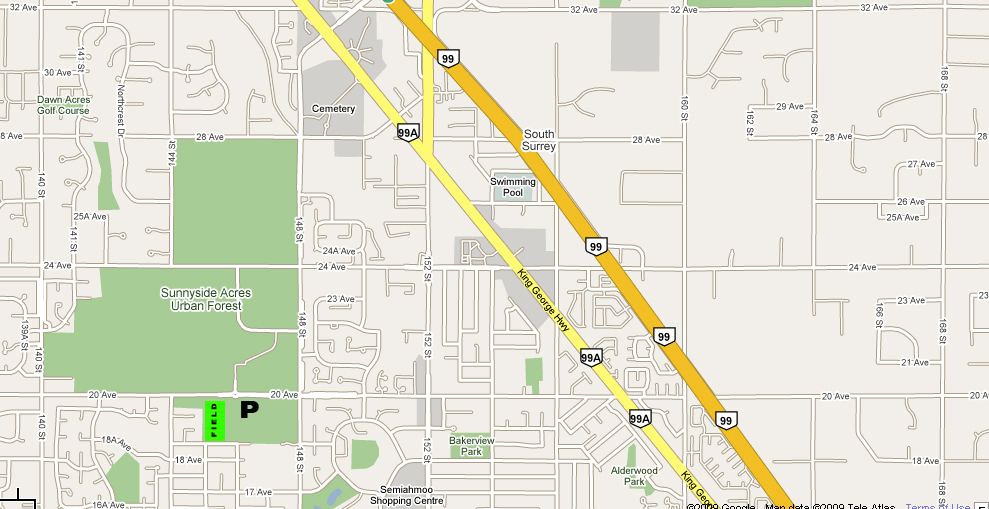 :
, Bby - Go North on .
- Go over  and continue on McBride
- Turn Left (West) on 10th Ave
- Turn Right (North) on Canada Way
- Turn Right (North) on  - Go over #1 hwy
- Turn Left (West) on Chilliwack:
Townsend ParkHead east on 88 Ave E toward 138a StTurn left at 152 StTurn right at 104 AveTake the ramp onto BC-1 ETake exit 116 for Lickman Road NTurn left at Lickman RdContinue onto Chilliwack Mountain RdTurn right at Schweyey RdSchweyey Rd turns slightly right and becomes Wolfe Rd  Destination will be on the rightAlternate route is Or take exit 118 or exit 119 will take you directly to the parkCloverdale:
Cloverdale Athletic Park
64th Avenue and , - Go South on .
- Turn Left (East) on 64th.
- Turn Right (South) on 168th and enter parking lot from west side of parkCoquitlam (Main Fields):
 North and  & Nelson
Coquitlam- Go East on 88th Ave to 152nd
- Turn Left on 152nd and go over Port Mann Bridge on #1 Highway
- Take Brunette exit and turn Right on Brunette.
- Turn Right on Nelson to parking lotCoquitlam (Night Games):
- Go East on  to 152nd
- Turn Left on 152nd and go over  on #1 Highway
- Take #7 Lougheed Exit.
- At the intersection of Lougheed and Barnett where  is
  continue straight through lights onto .
- Turn Right on  to parking lot.Cowichan:
 and Day road  - From Nanaimo Ferry Terminal go south on Highway #1
- Turn Left (East) on Trunk Road.
- Turn Right (South) on McKinstry.
- Turn Left (East) on Wharncliffe: (Main Field)

 & 207th Street- Go East on  to .
- Turn Right (South East) on .
- Turn Left on Highway 10.
- Follow Langley By-Pass around and continue straight on what becomes
   208th .
- Turn Right (West) on : (Night Games)

 & 216th Street- Go East on  to .
- Turn Right (South East) on .
- Turn Left on Highway 10.
- Follow Langley By-Pass around and continue straight on what becomes
   208th .
- Turn Left (East) on 568th Ave.
- Turn Left (North) on .Maple Ridge:
Samuel Robertson TechHead east on 88 Ave E toward 138a StTurn left at 152 StTurn right at 96 AveContinue onto Golden Ears Way Partial toll roadTake the 113B Avenue exit toward Airport Way At the roundabout, take the 1st exit onto 113b AveContinue onto 203 StTurn right at Lougheed Hwy/BC-7 ETurn left at 240 StTurn right at 104 AveTake the 1st left onto 245 St (10445)Mission:
Heritage ParkHead east on 88 Ave E toward 138a StTurn left at 152 StTurn right at 96 AveContinue onto Golden Ears Way  - Partial toll roadTake the 113B Avenue exit toward Airport WayAt the roundabout, take the 1st exit onto 113b AveContinue onto 203 StTurn right at Lougheed Hwy/BC-7 ETurn left at Horne St/Lougheed Hwy/BC-7 ETurn right at 1 Ave/Lougheed Hwy/BC-7 E (signs for Abbotsford)Turn left at Stave Lake StTurn right at Prentis Ave (33770 Prentis Ave):
- From  Ferry
- Go North on Highway #1.
- Take  Bypass.
- Near end of Bypass take  (North East).
- Turn Left (West) on .  Hyacks
():
Mercer Stadium
 and 6th Avenue- Go North on King George over the .
- This turns into McBride. 
- Turn Left (North) on  and go to .
- Turn Left (West) on . Parking Log off 8th.North Delta:
 10, between Hwy 91 & 99
- Go South on .
- Turn Right (West) on 64th Ave.
- Turn Left (South) on .
- Turn Right (West) on Highway #10.
- Go over Highway #91 and just after exit to #91 turn left (South) 
   at park entrance:
Confederation Park
- Go West on 88th Ave
- Take Alex Frasier Bridge (North)
- Take Queensburough Bridge (North)
- Stay in Left lane and take Marine Drive West exit
- Travel West on Marine Drive
- Turn Right (North) on Willington
- Take #1 West Exit
- Take Lonsdale Exit 
- Turn Left (South) on Lonsdale
- Turn Right (West) on 23rd Ave.
- Turn Left (South) on Jones :

- Go West on 88th Ave
- Take Alex Frasier Bridge (North)
- Take Queensburough Bridge (North)
- Stay in Left lane and take Marine Drive West exit
- Travel West on Marine Drive
- Turn Right (North) on Willington (Day Games):
McNair Park 
On No. 4 Road, north of - Go West on  to Highway #91.
- Take right exit (North) onto Highway #91 North.
- Take Richmond Connector (left lane over ).
- Go into  and turn Left (South) on #4 Road.
- Turn Left onto either  (main parking) or Amethyst (walk through to field)  (Night Games):
Minoru Stadium- Go West on  to Highway #91.
- Take right exit (North) onto Highway #91 North.
- Take Richmond Connector (left lane over ).
- Go into  and turn Left (South) on .
- Garden City curves around into GrandvilleSouth Delta:

8A and 53rd
Tsawassen- Go South on .
- Turn Right (West) on 64th Ave.
- Turn Left (South) on .
- Turn Right (West) on Highway #10.
- Go over Highway #91 and over Highway #99 until Highway #17.
- Turn Left (South) on Highway #17.
- Turn Left (East) on 56th Ave.
- Turn Right (South) on 8a Ave.
- Turn Left (East) on .Squamish:
Don Ross Secondary
42091 Ross, 
Brackendale (Squamish), BC- Take Hwy 1 West  Trojans:
 and Rupert- Go East on  to 152nd.
- Turn Left (North) on 152nd.
- Continue onto Highway #1.
- Take  Exit and turn Left (West) on 1st Ave.
- Turn Right into the park.Westside:

 & MacKenzie
Vancouver- Go East on  to 152nd.
- Turn Left (North) on 152nd.
- Continue onto Highway #1.
- Take  Highway Exit.
-  turns into 12th.
- Turn Left on Arbutus (South).
- Turn Right (West) on 16th. Greater  Warriors:
, 
Saanich - Drive off Ferry.
- Continue down Highway.
- Take McKenzie Street Exit.
- Turn Left (East) on .
- Turn Left (North) on .White Rock South Surrey:
 Athletic Park
 & 20th Ave
White Rock- Go South on King George.
- Turn Right (South) on .
- Turn Left (West) on .
- Field is on the Left (South) side.